ETRE   ET    AVOIR    PRESENT  1Léa et toi avoir des poux.               avezLe chat être sur le lit.                   est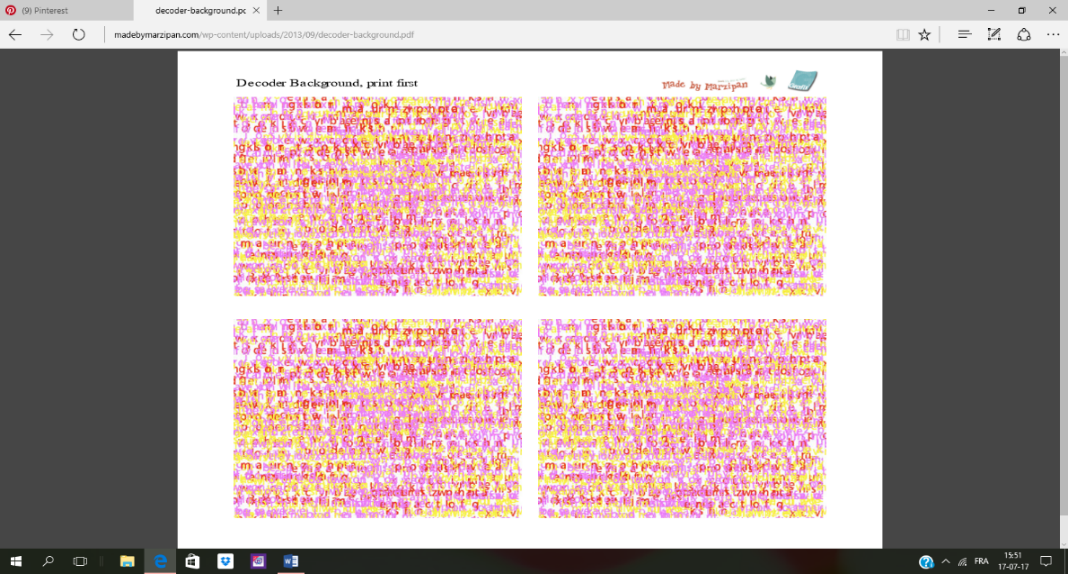 Mia et moi être amies.                 sommesJ’avoir froid.                             aiLes dictées être difficile.                  sontMes enfants avoir des boucles.           ontETRE   ET    AVOIR    PRESENT  3Léa et moi avoir un secret.              avonsJe être fatigué.                               suisMes parents avoir une piscine.           ontLe chien être dans sa niche.               est    Tim et toi être contents.                    êtes La maîtresse avoir une idée.              a         ETRE   ET    AVOIR    PRESENT  2Tu être le meilleur.                        esMon mari avoir une montre.             aLes chameaux avoir une bosse.          ontCes nuages être bien noirs…              sontMa mère et toi être proches.             êtesLudovic être amoureux.                   estETRE   ET    AVOIR    PRESENT  4Les oiseaux avoir des plumes.            ont  Mes amis être là.                          sontTu avoir de bons amis.                   asToi et moi être ennemis.               sommesMon perroquet avoir faim.                a   Julien être malade.                        est        ETRE   ET    AVOIR    PRESENT  5Tom avoir le vertige.                    a   Tu être à l’heure.                       esJimmy et moi être amoureux.      sommesMes enfants avoir la varicelle.       ont Ses gants être rouges.                 sontJ’avoir une bonne excuse            aiETRE   ET    AVOIR    PRESENT  7Tu avoir une belle jupe.                    asPapa et toi avoir chaud.                   avezFiona être en retard.                       estMathieu avoir deux sœurs.                 aJe être très belle ce soir.                  suisLes tigres être dangereux.                 sont     ETRE   ET    AVOIR    PRESENT  6Elisa avoir le mal de mer.            a Ses crayons être dans son casier.     sontPolly et toi avoir de la chance.       avezCet arbre être grand.                   estCes chemises avoir des tâches.          ontJe être trop gâté !                      suis              ETRE   ET    AVOIR    PRESENT  8Mathis et moi avoir une toupie.          avonsCet enfant être colérique.                    estLina et toi être grands.                     êtesMes pieds avoir des ampoules.              ontTes poissons être magnifiques.             sontJ’ avoir faim.                               ai               